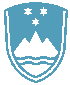 POROČILO O REDNEM INŠPEKCIJSKEM PREGLEDU NAPRAVE, KI LAHKO POVZROČIONESNAŽEVANJE OKOLJA VEČJEGA OBSEGA Zavezanec:Gorenje keramika d.o.o., Partizanska cesta 12, 3320 VELENJENaprava / lokacija:Naprava za izdelavo keramičnih izdelkov z žganjem na naslovu Gorenje 1b, 3327 Šmartno ob PakiDatum pregleda: 10.9.2020Okoljevarstveno dovoljenje (OVD) številka:35407-33/2006-14 z dne 20. 11. 200735407-7/2011-9 z dne 16. 11. 20135406-26/2012-3 z dne 26. 7. 201235406-34/2018-11 z dne 3.1.2018Usklajenost z OVD:DAZaključki / naslednje aktivnosti:Po odstranitvi rezervoarjev za UNP 4 X 250 m3 zavezanec ne predstavlja obrata večjega tveganjain zato ne rabi pridobiti OVD iz tč. 8.2.1. veljavnega OVD